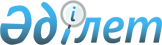 О внесении изменений в решение От 5 февраля 2009 года № 1 "Көктөбе селолық округінее қарасты елді мекендерге көше атауын беру туралы"Решение акима Коктюбинского сельского округа Хромтауского района Актюбинской области от 17 августа 2015 года № 4. Зарегистрировано Департаментом юстиции Актюбинской области 17 сентября 2015 года № 4515

      В соответствии с Конституционный закон Республики Казахстан от 3 июля 2013 года "О внесении изменений и дополнений в Конституционный закон Республики Казахстан и в некоторые законодательные акты Республики Казахстан по вопросом исключения противоречий, пробелов, коллизий между нормами права различных законодательных актов и норм, способствующих совершению коррупционных правонарушений", статьей 35 Закона Республики Казахстан от 23 января 2001 года "О местном государственном управлении и самоуправлении в Республике Казахстан", аким Коктюбинского сельского округа РЕШИЛ:



      1. Внести в решение на государственном языке акима Коктюбинского сельского округа от 5 февраля 2009 года № 1 "Көктөбе селолық округінее қарасты елді мекендерге көше атауларын беру туралы" (зарегистрированное в реестре государственной регистрации нормативных правовых актов за № 3-12-82, опубликованное 12 февраля 2009 года в районной газете "Хромтау") следующие изменения:

      в реквизитах, заголовке и по всему тексту указанного решения на государственном языке слова "селолық", "селолық округінее", "Құдықсай селолық округіне", "слосында", "елді мекені" заменить словами "ауылдық", "ауылдық округіне", "ауылында";

      в преамбуле решение на государственном языке слова "Қазақстан Республикасы Үкіметінің 2005 жылғы 21 қаңтардағы № 45 қаулысымен мақұлданған Қазақстан Республикасындағы мемлекеттік ономастикалық жұмыс тұжырымдамасының 3.2 тармағына және Ақтөбе облысы әкімдігінің 2007 жылғы 24 шілдедегі "Ақтөбе облысының мекенжай тіркеліміне тіркеу тәртібі және мекенжай құрлымы жөніндегі Ереже бекіту туралы" № 255 қаулысына," исключить.



      2. Настоящее решение вводится в действие по истечении десяти календарных дней после дня его первого официального опубликования.

 
					© 2012. РГП на ПХВ «Институт законодательства и правовой информации Республики Казахстан» Министерства юстиции Республики Казахстан
				      Аким сельского округаБ. Сатмухамбетов